Supplementary MaterialMore detailed results and a Stata script as an example for an analysisTab A1Variants of MFPI with various constraints, giving differing flexibility for the functions. d.f. stands for degrees of freedom for the tests of interaction. See the web appendix from Royston and Sauerbrei (2013) for details.Tab A2Preliminary analysis of pooled data. Estimated effect of CT (hazard ratio) in a Cox model for each of four ER subgroups, stratified by study.Table A3Sensitivity analyses for the choice of the FP functions in the individual trials and for the meta-analysis (pooled data, stratified by trial). Comparison of (FP1, flex3; power 0 chosen) with (FP2, flex1; powers (0,2) chosen). p-values from the test for interactions.Table A4 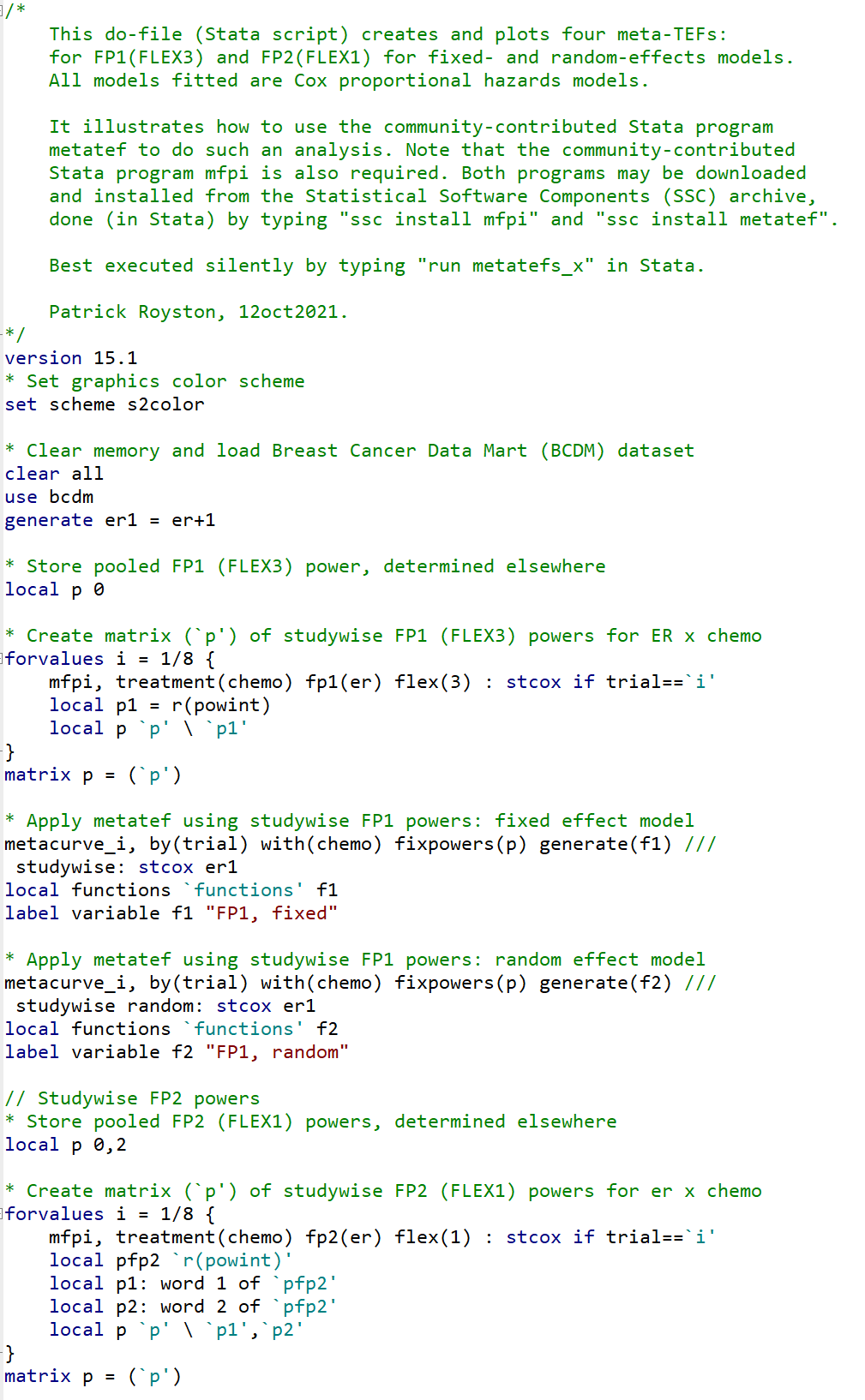 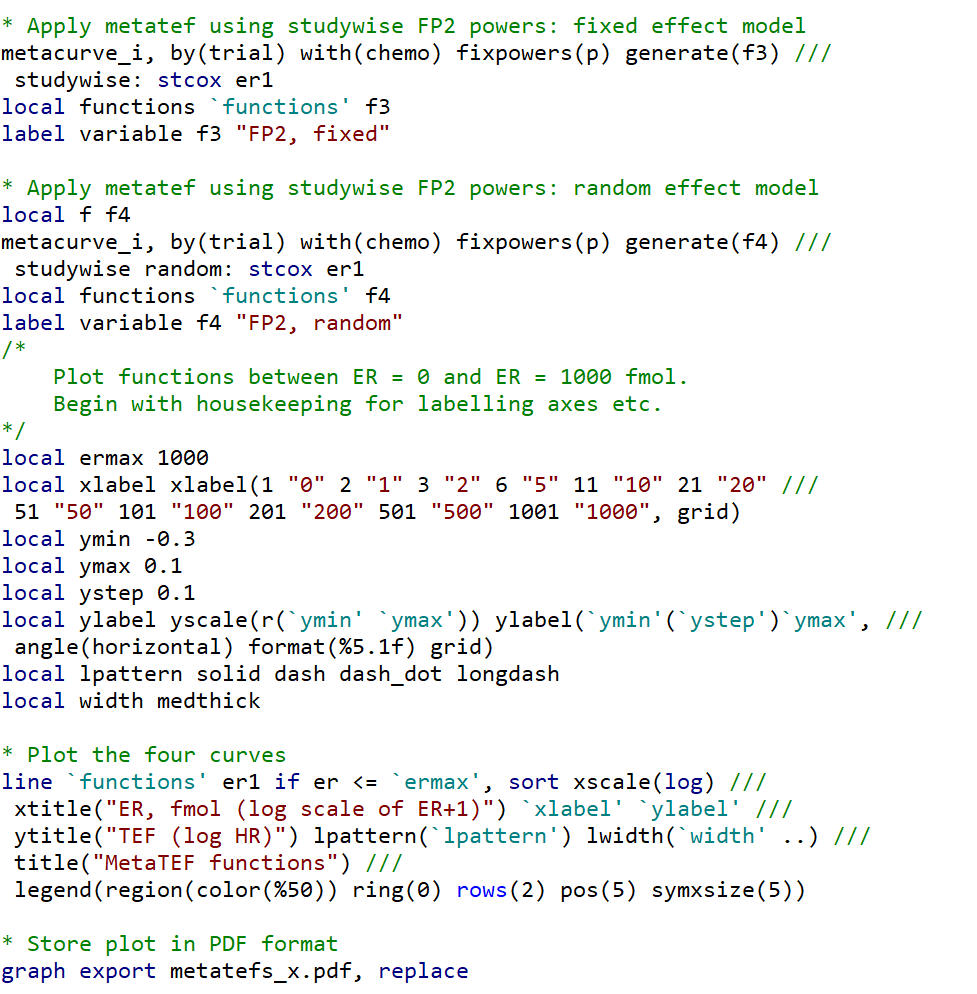 Stata script (called metatefs_x.do) to create and plot four metaTEFs for FP1(flex3) and FP2(flex1) for fixed- and random-effects models. All models fitted are Cox proportional hazards models.Appendix figuresFigure A1: Effect of chemotherapy in each study. Please note the different lengths of follow-up times.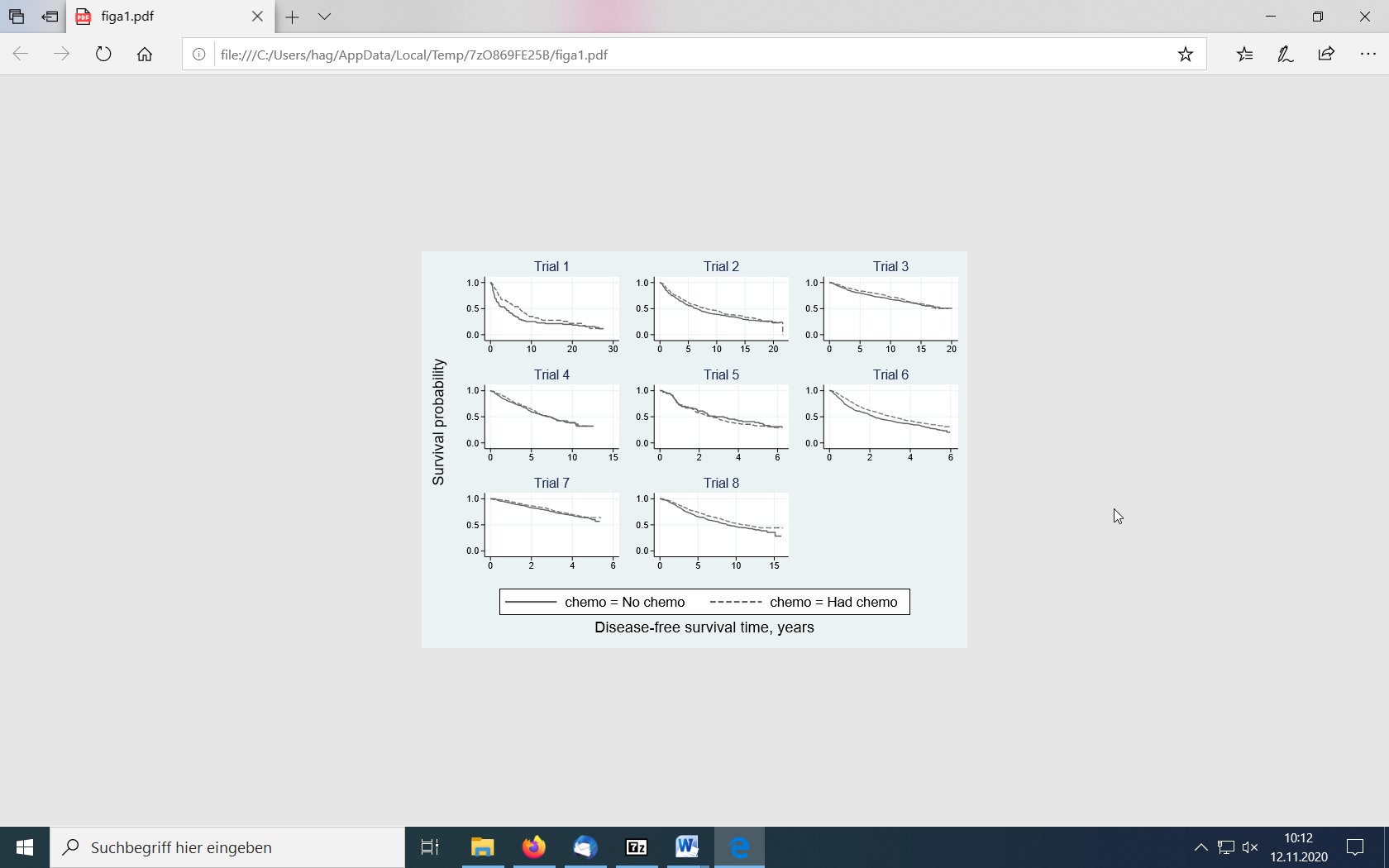 Figure A2: Distribution of ER per study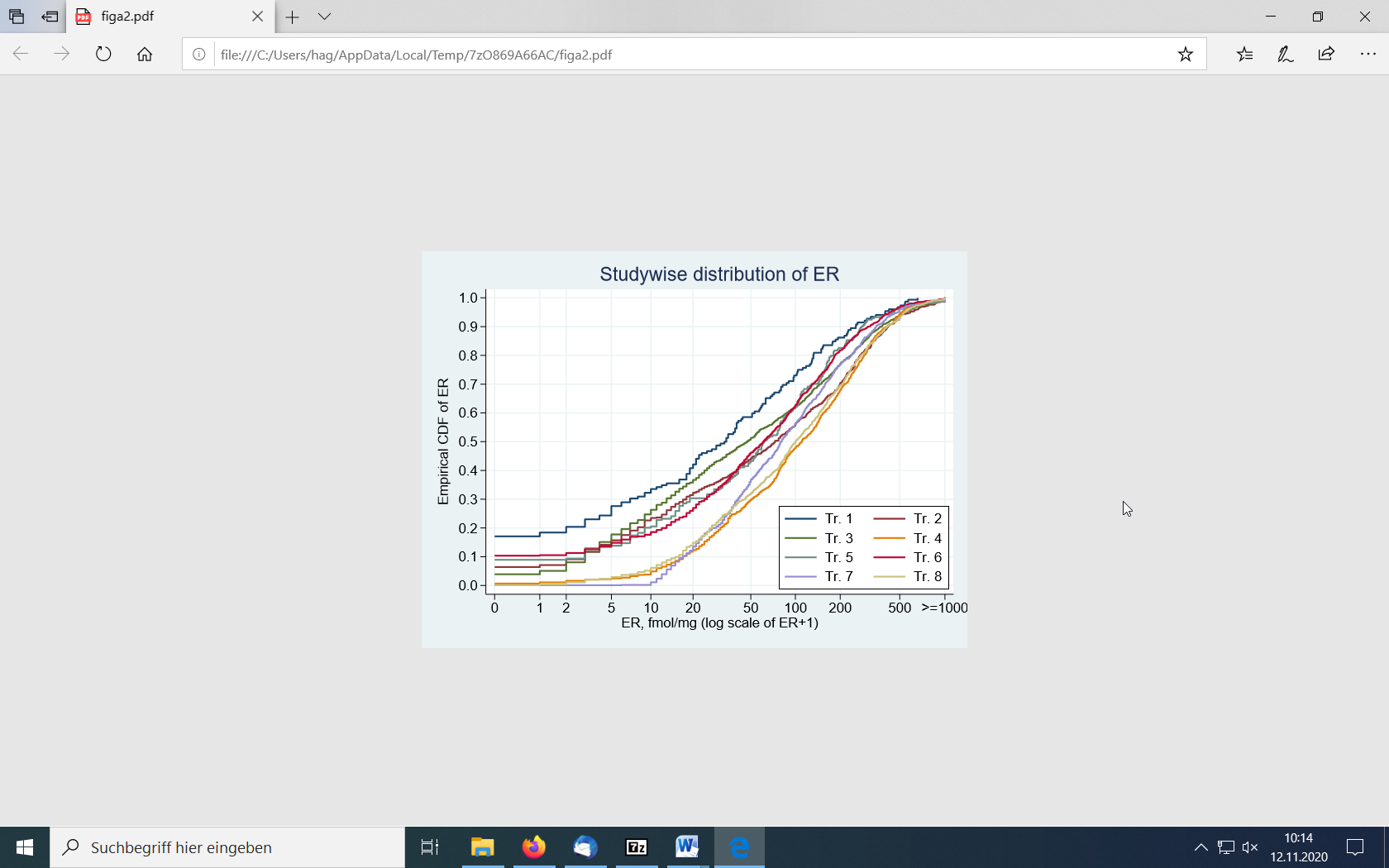 Figure A3: Preliminary analysis of single studies. Estimates of DFS in each of four ER subgroups. Please note the different lengths of follow-up times. 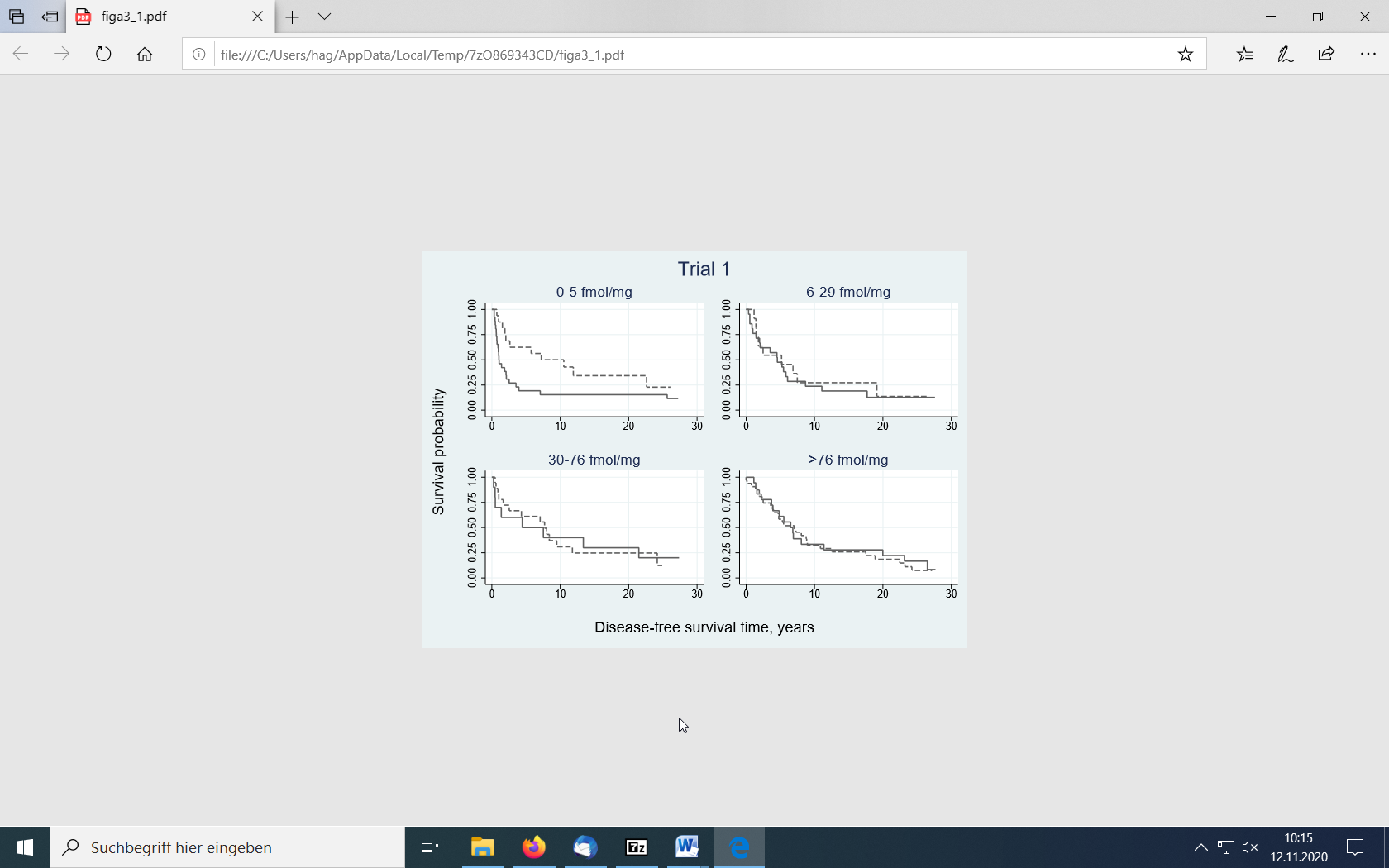 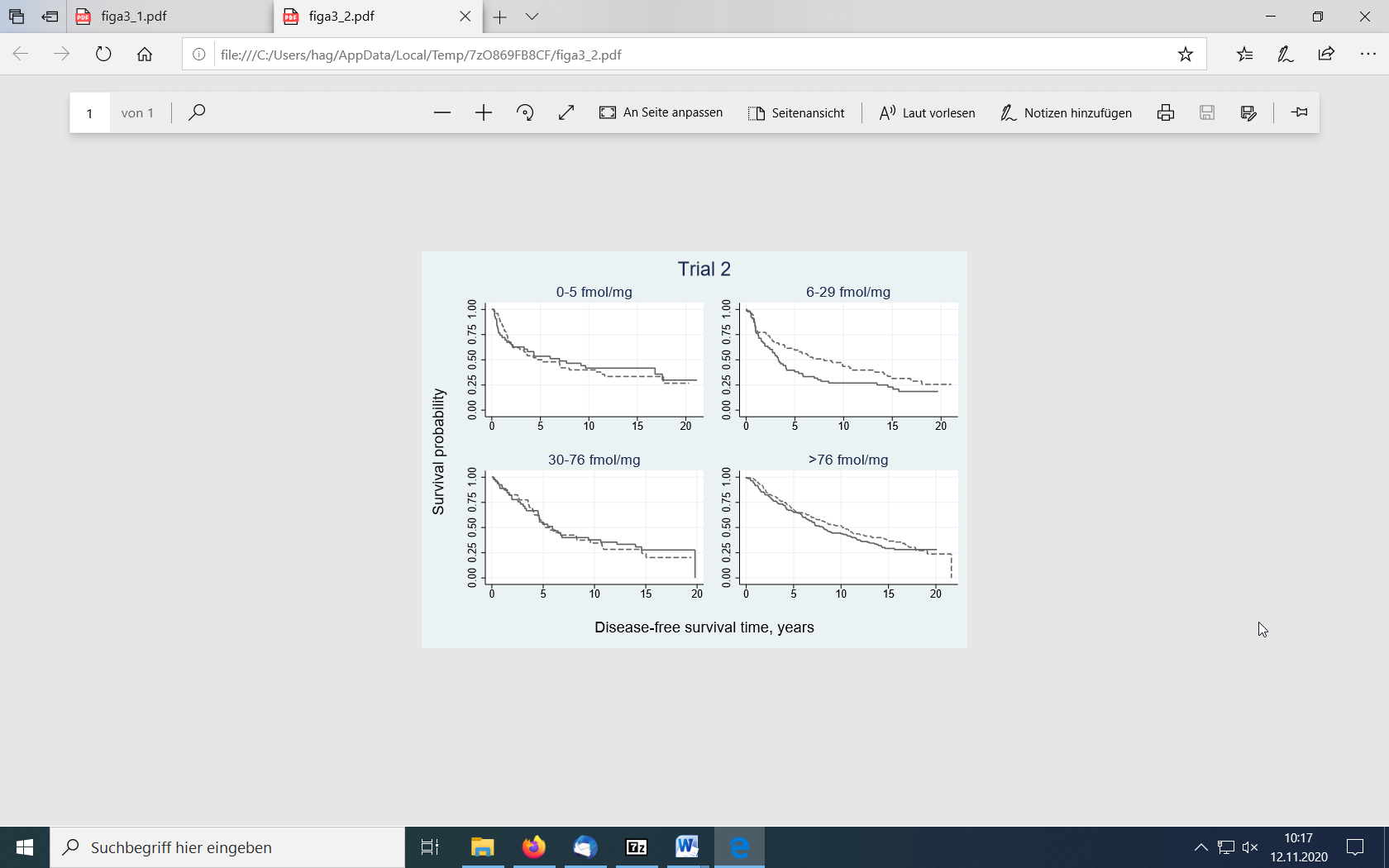 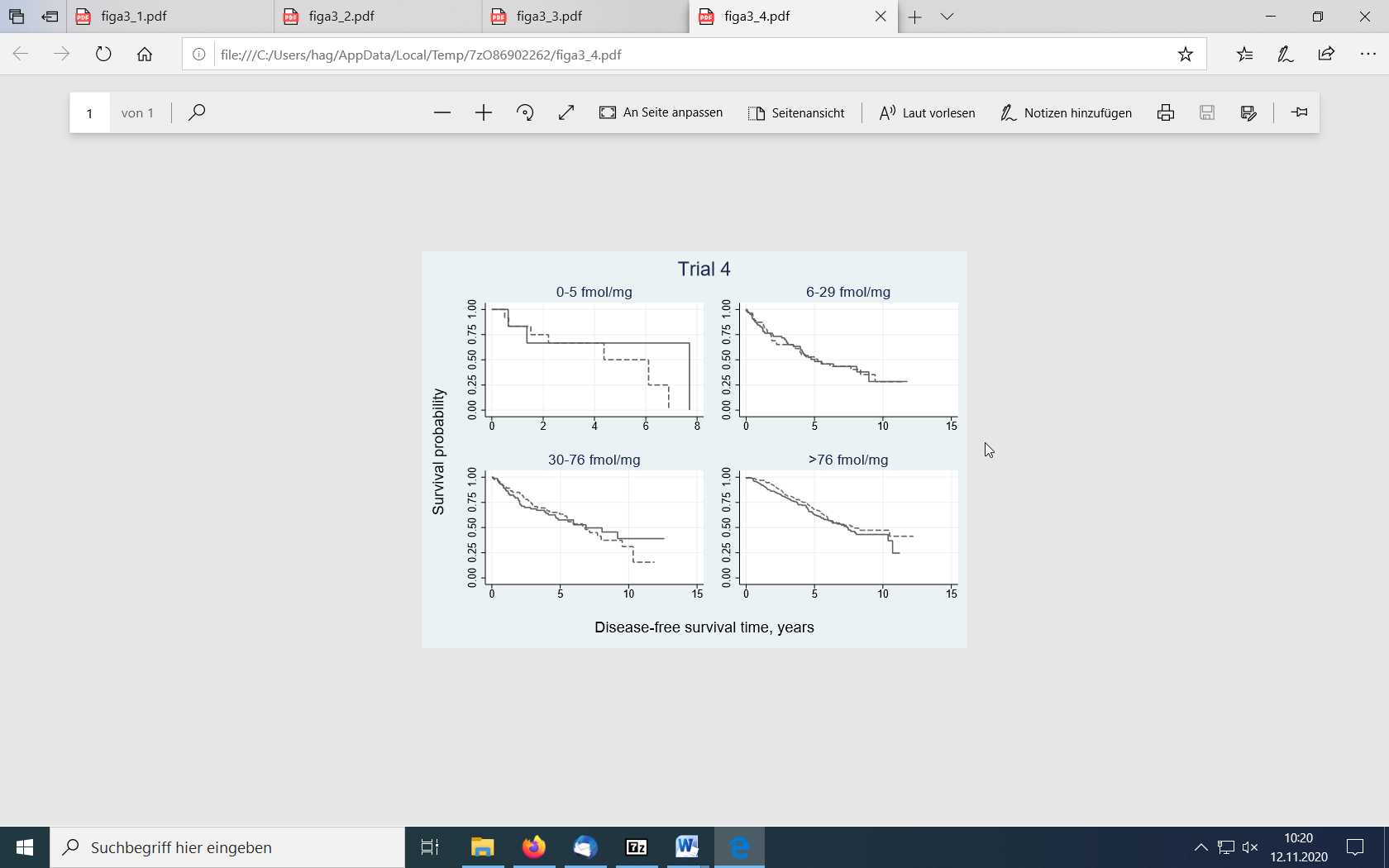 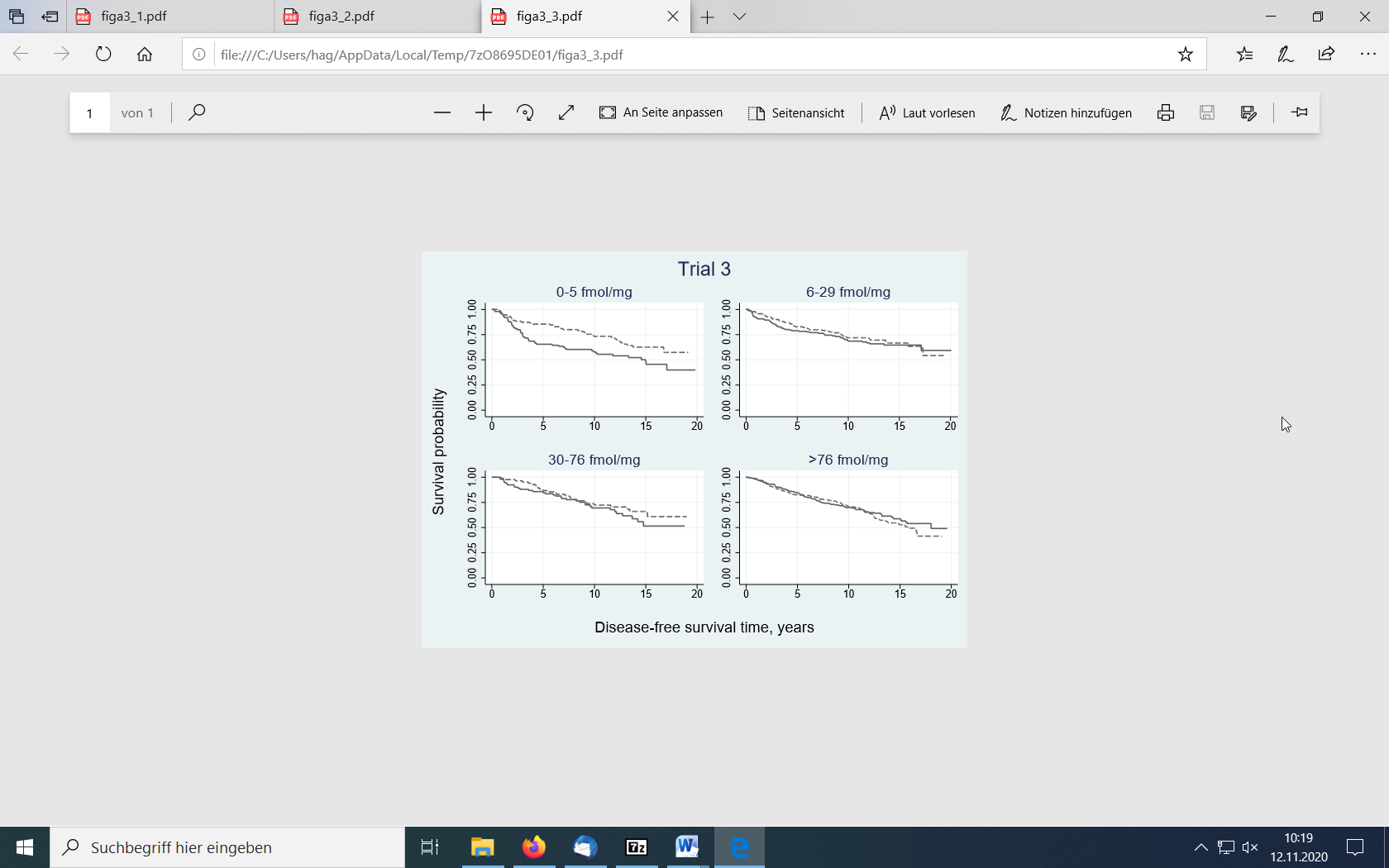 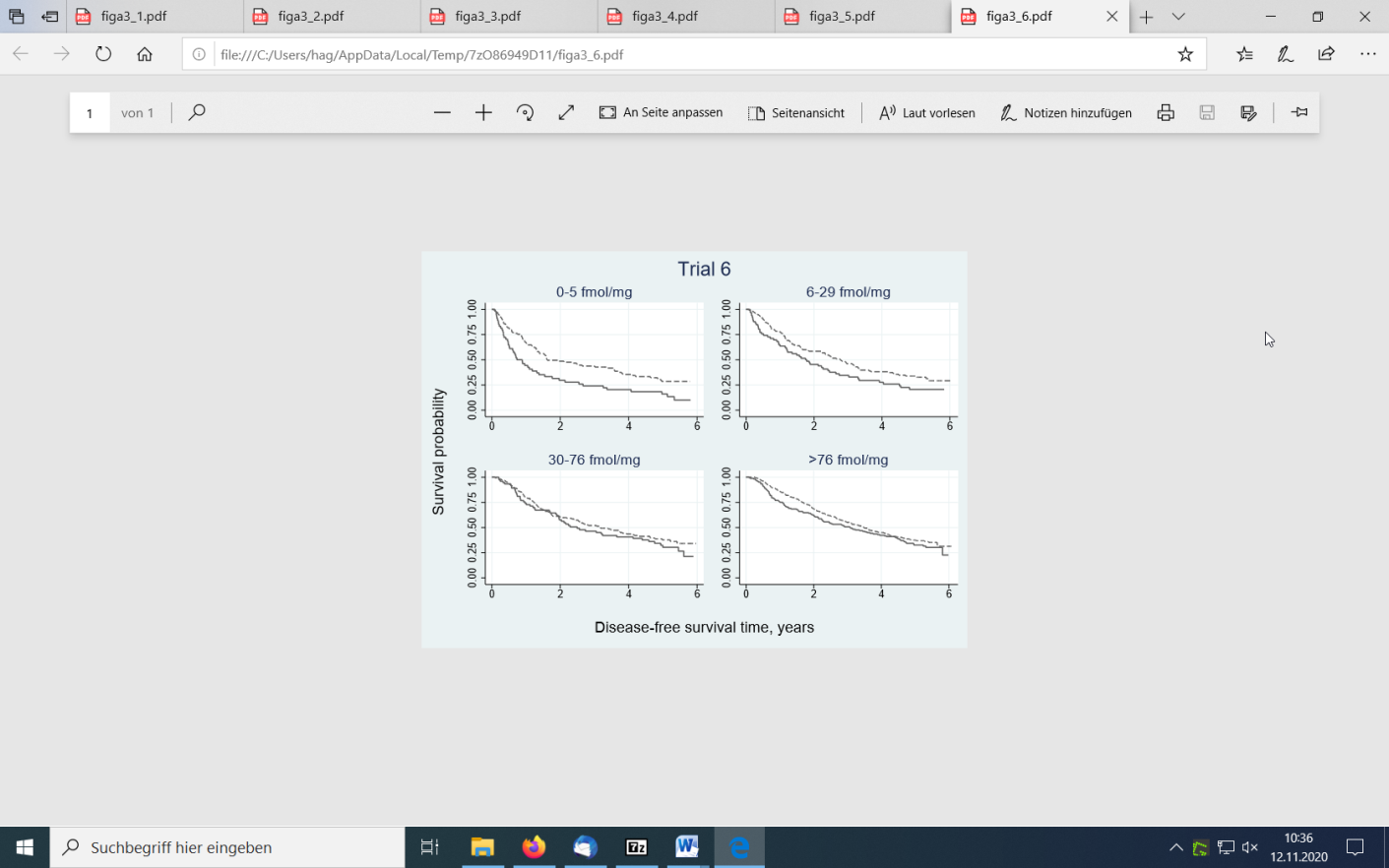 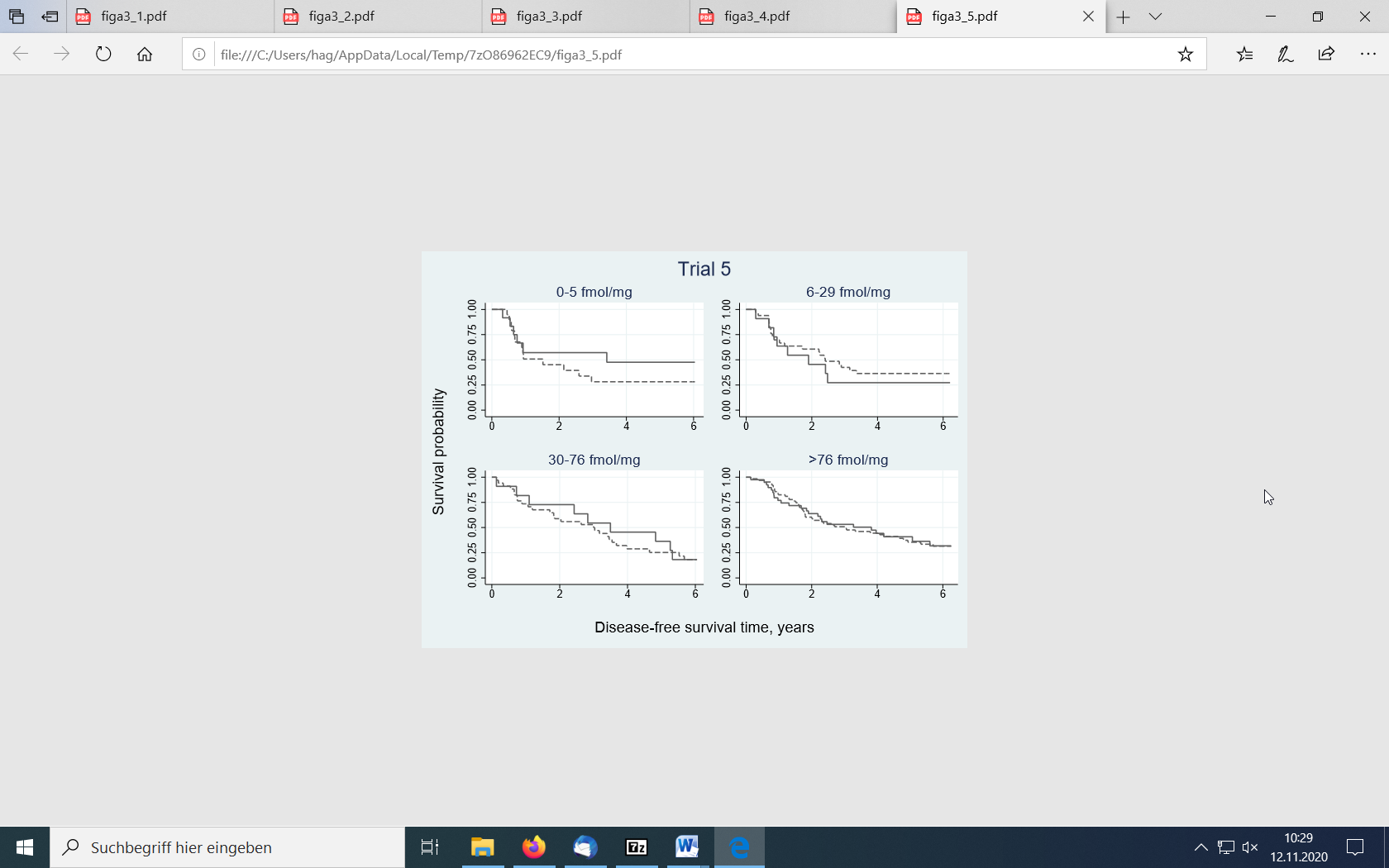 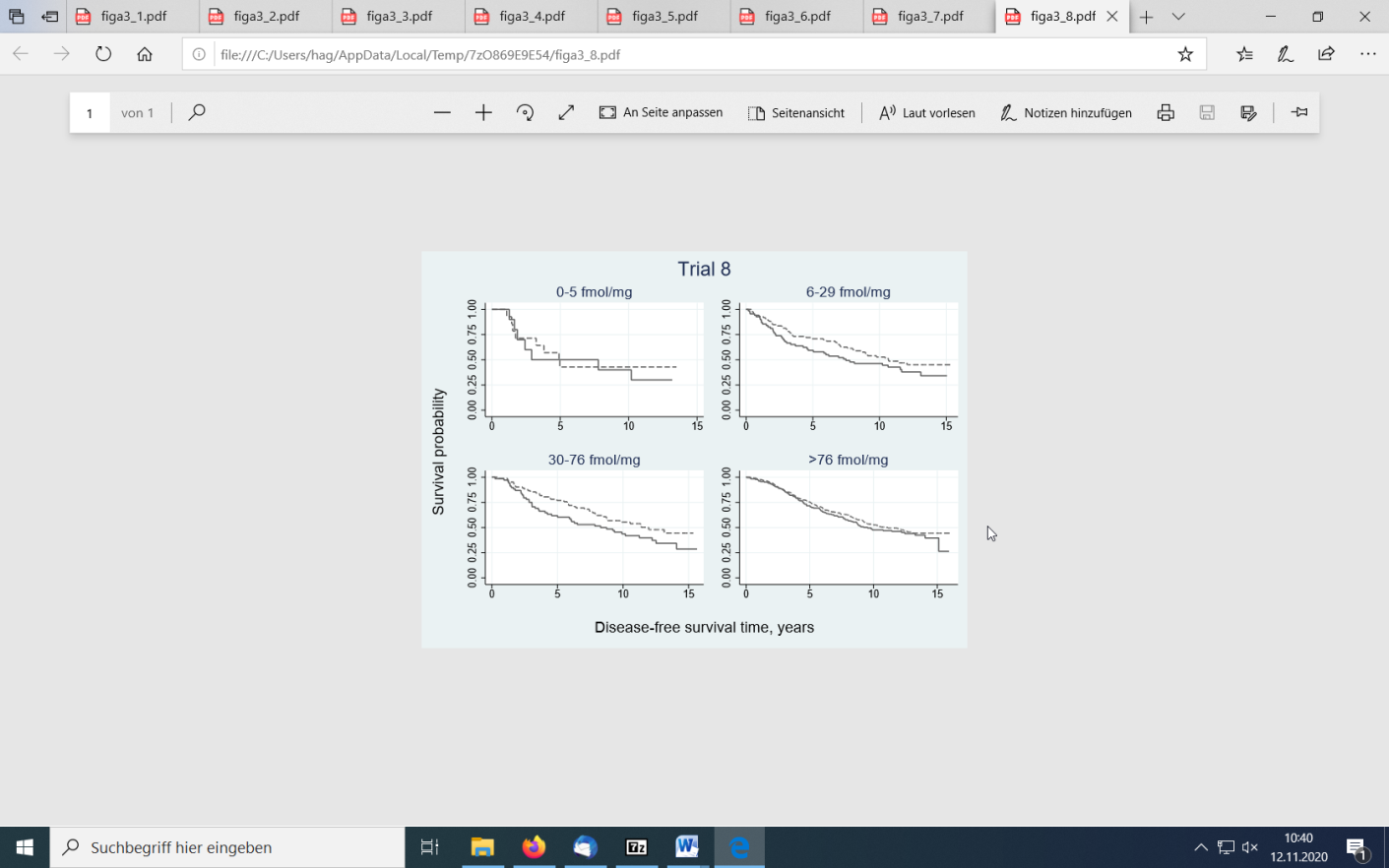 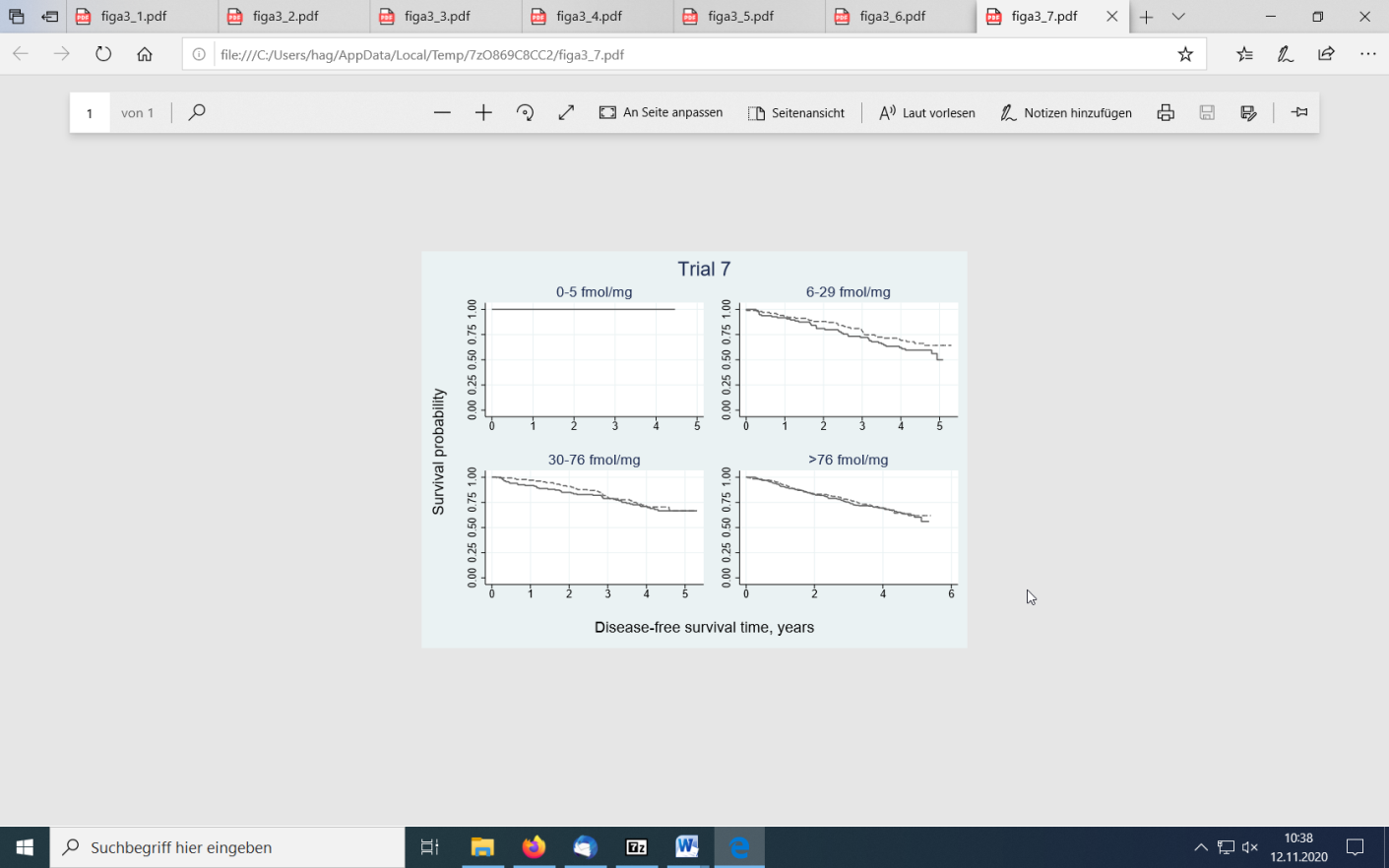 Figure A4: In the pooled analysis log(ER+1) was chosen as the best fitting FP1 function (correct). TEFs from the eight single studies and the pooled analysis.  Please note the log scale of ER+1. 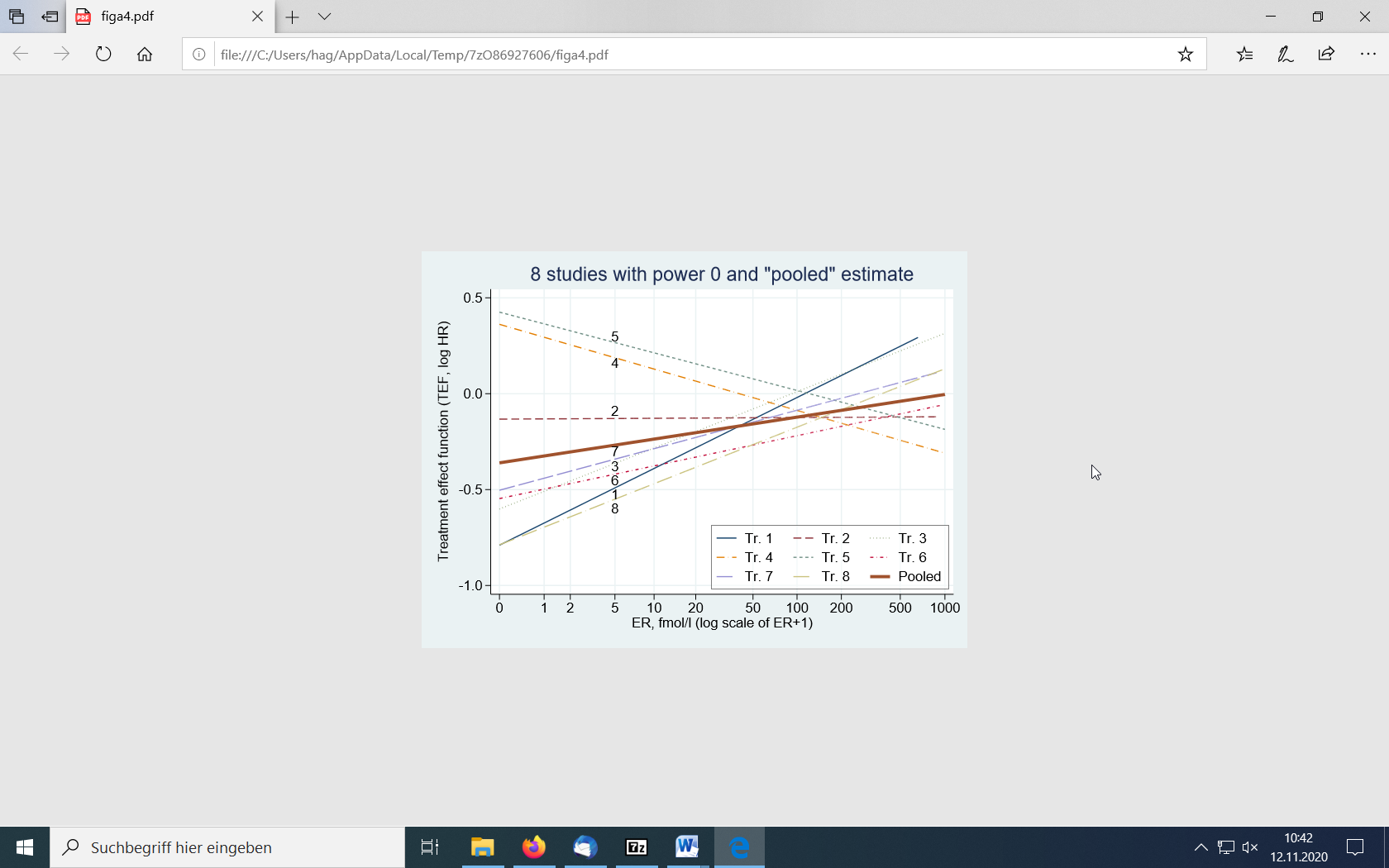 Figure A5: Studywise TEFs (FP2, flex1); for comparison the ‘pooled’ estimate is also given.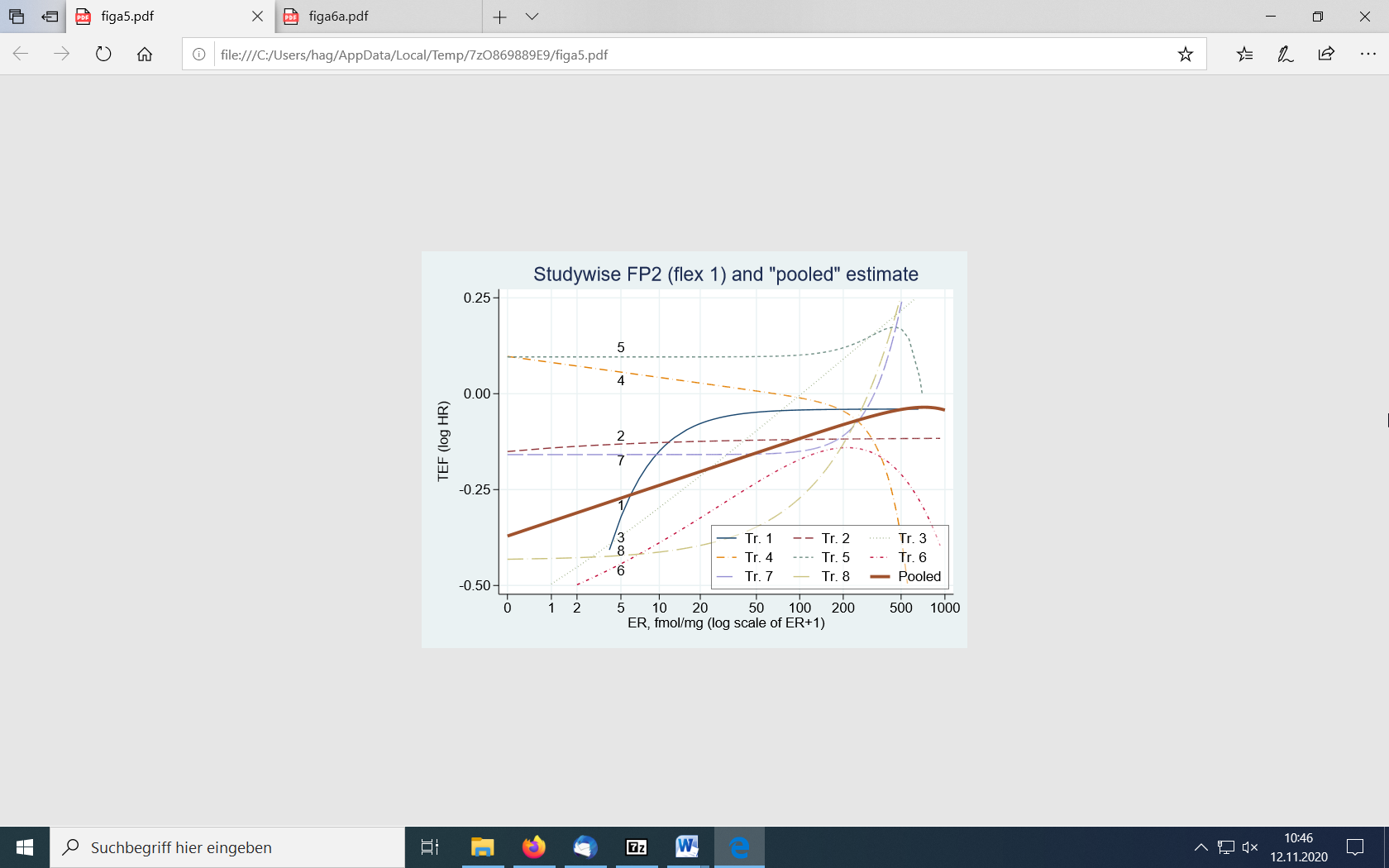 Figure A6a, A6b: Treatment effect function for fixed and random effect models, shadowed areas are 95% pointwise confidence intervals. 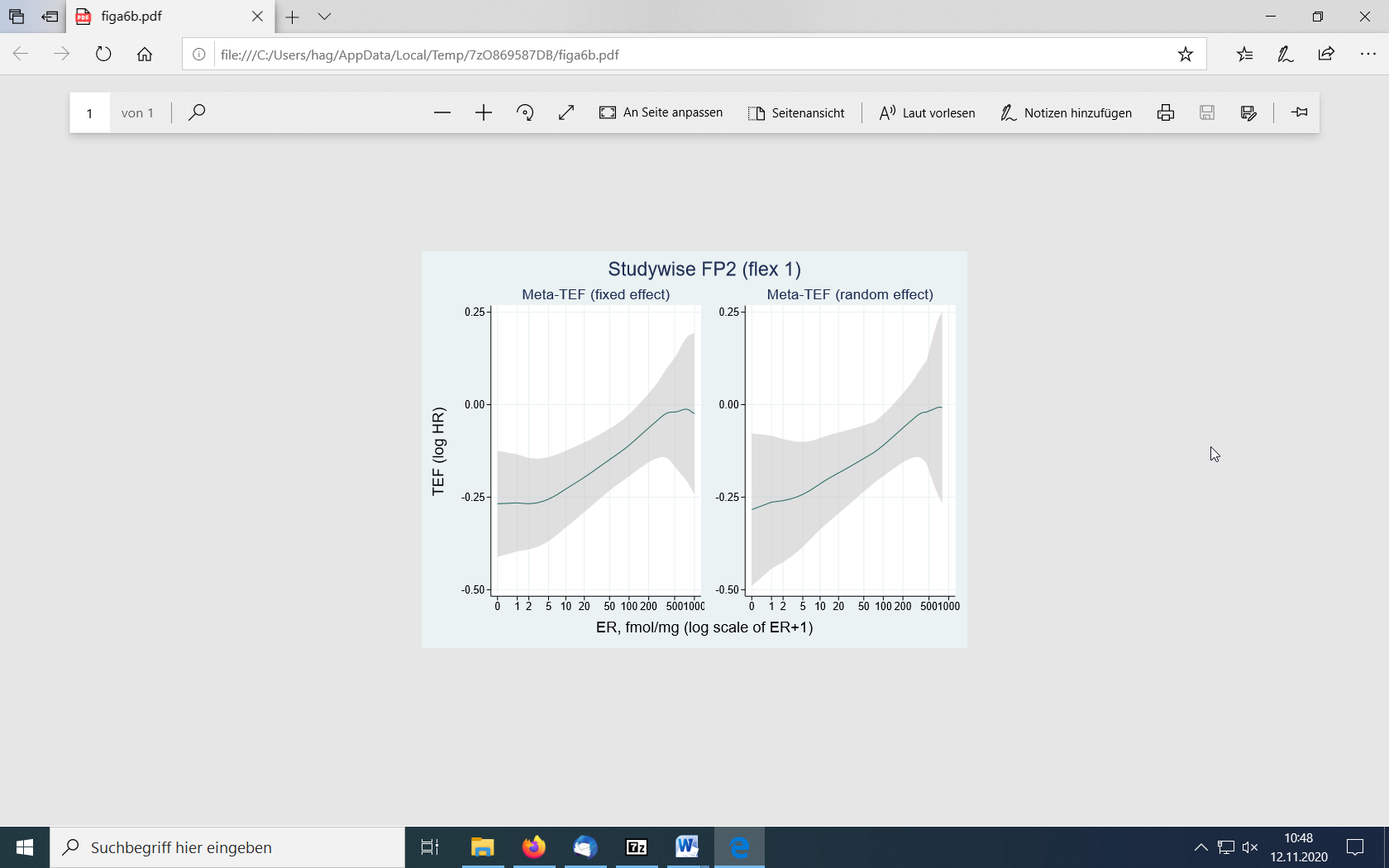 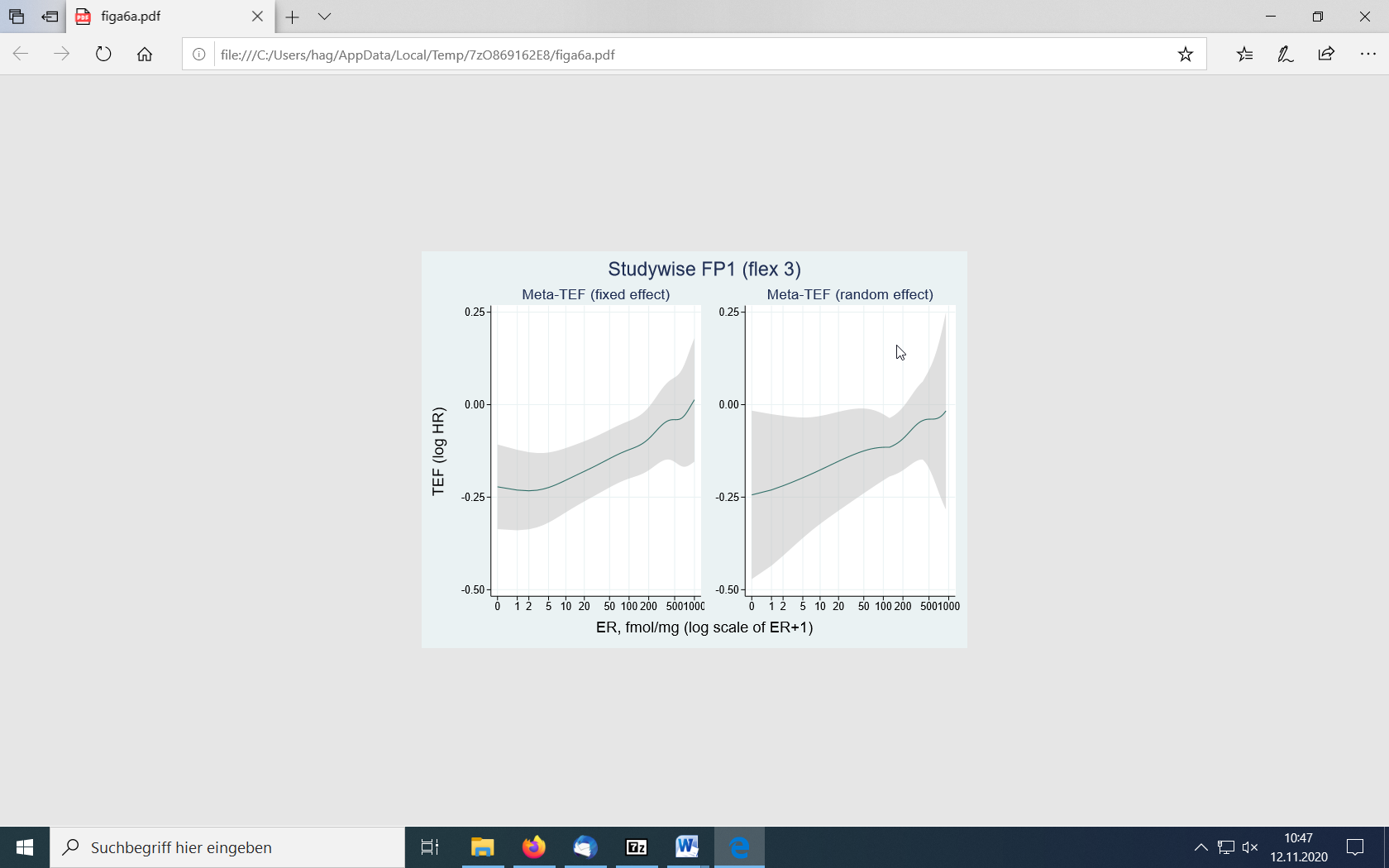 VariantDescriptiond.f.d.f.FlexFP 1FP 21 FP powers determined for main eﬀect of x;                    use these same powers at each level of FP powers determined for main eﬀect of x;                    use these same powers at each level of 122 FP optimized over levels of t; use                               these same powers at each level of tFP optimized over levels of t; use                               these same powers at each level of t123 As flex2, but re-estimate powers                              for main eﬀect of xAs flex2, but re-estimate powers                              for main eﬀect of x124 Optimize FP for main eﬀect and                                  separately at each level of tOptimize FP for main eﬀect and                                  separately at each level of t24ERHRSEP95% CI0-50.7000.0770.00120.564, 0.8696-290.7790.0650.00270.661, 0.91730-760.8850.0760.15610.747, 1.048>760.9270.0500.15860.834, 1.030FP1FP1FP2FP2trialpowersp-valuespowersp-values1IBCSG-300.0917(-2,-2)0.25112IBCSG-70.50.8729(-0.5,-0.5)0.99633IBCSG-9 -0.50.1198(-0.5,0)0.03904NCIC-MA4 0.50.2195(0,3)0.02895NSABP-B16-130.2444(3,3)0.67916NSABP-B16-200.1027(0.5,0.5)0.15857NSABP-B2030.5155(3,3)0.32778SWOG-S881410.0081(1,1)0.0687Pooled00.0215          (0,2)0.0136